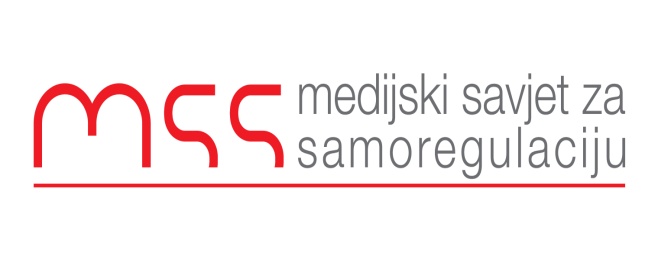 Podgorica 22.09.2016Predmet: Žalba zbog kršenja načela I, II i IV u tekstu “Tri dana ića i pića, sve o trošku države“  koji je objavljen u dnevnom listu Informer 30.07.2016.  RJEŠENJEKomisija za žalbe konstatuje da u tekstu “Tri dana ića i pića, sve o trošku države“ nije data prilika Radu Miloševiću da iznese svoj stav o informacijama i optužbama koje su plasirane od strane novinara. Na ovaj način je tekst ostao jednostran i uskraćen za stav druge strane. U konkretnom slučaju je prekršeno načelo I, smjernica 1.2 Tačnost.Komisija takođe zaključuje da je prekršeno i načelo II, smjernica 2.1 Komentar, jer je komentar novinara pomiješan sa činjenicama kroz čitav sporni tekst. ObrazloženjeMedijski Savjet za samoregulaciju je dobio žalbu od Rada Miloševića, zbog objavljivanja netačnih informacija i uvredljivih informacija u tekstu “Tri dana ića i pića, sve o trošku države“ koji je objavljen u dnevnom listu Informer 30.07.2016. Tekst je najavljen na naslovnoj strani sa naslovom”Bahata žurka ZZZCG u Bjanki” i podnaslovom “Tri dana ića i pića o trošku građana!?”, a objavljen je na stranama 10 i 11 sa nadnaslovom “Bahato ponašanje direktora Zavoda za zapošljavanje” i naslovom “Tri dana ića i pića, sve o trošku države”. Podnaslov teksta je: “Direktor ZZZCG Rade Milošević, koji je na to mesto došao leks specijalisom, odveo najbliže saradnike na trodnevni odmor u elitni kolašinski hotel Bjanka, a ceh plaćaju poreski obaveznici”U žalbi između ostaloga Milošević tvrdi :” Kao i tekst objavljen 11.7.2016 i ovaj tekst je zasnovan na lažima, uvredama i obmanama  koje služe isključivo jednom cilju - da se ličnim napadom na mene skrene pažnja javnosti sa zloupotreba državnih sredstava koje sam otkrio obavljajući funkciju direktora Zavoda za zapošljavanje, čime je Informer grubo prekršio smjernice 1.2. Tačnost, 2.1. Komentar i  4.3. Uvreda i kleveta. Informer je ponovo pribjegao lukavstvu da tekst najavi na naslovnoj strani i novinarski opremi tako da neminovno dezinformiše ne samo one čitaoce koji kupuju i čitaju Informer, nego mnogo širi krug ljudi, odnosno sve one koji ostvare bilo kakav posredni uvid u naslovnu stranu.U nastavku navodim i pobijam neke od  laži koje se navode u tekstu, mada bi cjelishodnije bilo da navedem jedinu istinitu tvrdnju koju Informer navodi, a to je da zaista obavljam funkciju direktora Zavoda za zapošljavanje Crne Gore.Dakle, bez ikakvog utemeljenja za svoje optužbe i na način da čitalac ne može razlikovati šta je činjenica, a šta komentar u tekstu, jer su komentari upravo prezentovani tako da stvaraju utisak da se radi o utvrđenim činjenicama, Informer je objavio laži.“   U tekstu “Tri dana ića i pića, sve o trošku države“ govori se o organizaciji trodnevnog seminara u hotelu Bjanka u Kolašinu od strane Zavoda za zapošljavanje. Novinar je iznio više optužbi na račun Miloševića vezano za ovaj događaj. U tekstu se između ostaloga tvrdi da je seminar u stvari:”trodnevna gala zabava u elitnom hotelu”; “vreme zabave i razonode”; ”priprema za odmor”. U tekstu su objavljene i izjave dvojice analitičara o ovom događaju, a u boxu je novinar podsjetio da je Informer ranije pisao da Milošević službeni auto koristi poslije radnog vremena i parkira ispred kuće.Medijski savjet za samoregulaciju se obratio “Informeru” za stav povodom ove žalbe. I poslije nekoliko poslatih mejlova odgovor nijesmo dobili. Komisija za žalbe je zato ovaj predmet rešavala bez stave redakcije.Razmatrajući sporni tekst Komisija za žalbe je konstatovala da se u tekstu mješaju komentari i činjenice u najvećem dijelu. U tekstu je iznesen veliki broj optužbi na račun organizacije seminara, kao i na račun Rada Miloševića. Komisija za žalbe je takođe primjetila da Miloševiću nije dat prostor da iznese svoj stav o organizaciji seminara i optužbama za koje se tereti u tekstu.Komisija za žalbe podsjeća da njen zadatak nije da utvrđuje da li je nešto u tekstovima tačno, već da provjeri da li je novinar postupio u skladu sa profesionalnim standardima.Kada je riječ o tekstu “Tri dana ića i pića, sve o trošku države“ Komisija konstatuje da nije data prilika Radu Miloševiću da iznese svoj stav o informacijama i optužbama koje su plasirane. Na ovaj način je tekst ostao jednostran i uskraćen za stav druge strane. U konkretnom slučaju je prekršeno načelo I, smjernica 1.2 Tačnost:Prije objavljivanja izvještaja, novinar/novinarka treba da bude siguran/na da su preduzete sve odgovarajuće mjere kako bi se provjerila njegova tačnost. Novinari/novinarke moraju težiti da obezbijede cjelovite izvještaje o događajima i ne smiju prećutkivati ili potiskivati suštinske informacije.Komisija za žalbe takođe zaključuje da je prekršeno i načelo II, smjernica 2.1 Komentar, jer je komentar novinara pomiješan sa činjenicama kroz čitav sporni tekst: Činjenice su neprikosnovene, komentari su slobodni. Komentar ne smije da bude prezentovan tako da stvara utisak da se radi o utvrđenoj činjenici.Komisija za monitoring i žalbeAneta SpaićSonja DrobacDanilo BurzanBranko VojičićRankoVujović